ОПРОСНЫЙ ЛИСТ № __________для заказа пробоотборников стационарных резервуарных ПСР (ПСР-П)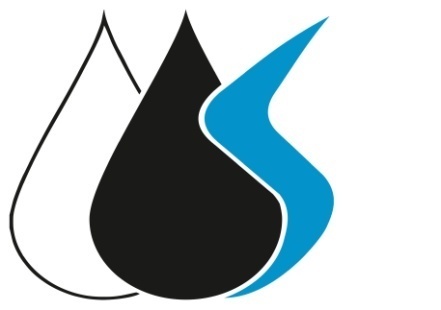 	        НАУЧНО - ПРОИЗВОДСТВЕННОЕ  ОБЪЕДИНЕНИЕ410017, г. Саратов, ул. Серова, 33/37, офис 56Тел./факс: +7 (8452) 33-86-86, 33-87-87E-mail: info@npo-sanef.ruСайт в Интернете: санеф.рф1. Характеристики резервуара1. Характеристики резервуара1. Характеристики резервуара1. Характеристики резервуара1. Характеристики резервуара1. Характеристики резервуара1. Характеристики резервуара1. Характеристики резервуара1. Характеристики резервуара1. Характеристики резервуара1. Характеристики резервуара1. Характеристики резервуара1. Характеристики резервуара1. Характеристики резервуара1. Характеристики резервуара1. Характеристики резервуара1. Характеристики резервуара1. Характеристики резервуара1. Характеристики резервуара1. Характеристики резервуара1. Характеристики резервуара1. Характеристики резервуара1. Характеристики резервуара1. Характеристики резервуара1. Характеристики резервуара1. Характеристики резервуара1. Характеристики резервуара1. Характеристики резервуара1. Характеристики резервуара1. Характеристики резервуара1. Характеристики резервуара1. Характеристики резервуара1. Характеристики резервуара1. Характеристики резервуара1. Характеристики резервуара1. Характеристики резервуара1. Характеристики резервуара1. Характеристики резервуара1. Характеристики резервуара1. Характеристики резервуара1.1. Тип резервуара:1.1. Тип резервуара:1.1. Тип резервуара:РВС (без понтона)РВС (без понтона)РВС (без понтона)РВС (без понтона)РВС (без понтона)РВС (без понтона)РВС (без понтона)РВС (без понтона)РВС (без понтона)РВС (без понтона)РВСП (с понтоном)РВСП (с понтоном)РВСП (с понтоном)РВСП (с понтоном)РВСП (с понтоном)РВСП (с понтоном)РВСП (с понтоном)РВСП (с понтоном)РВСП (с понтоном)РВСПК (с плавающей крышей)РВСПК (с плавающей крышей)РВСПК (с плавающей крышей)РВСПК (с плавающей крышей)РВСПК (с плавающей крышей)РВСПК (с плавающей крышей)РВСПК (с плавающей крышей)РВСПК (с плавающей крышей)РВСПК (с плавающей крышей)РВСПК (с плавающей крышей)1.2. Объем резервуара (м3)1.2. Объем резервуара (м3)1.2. Объем резервуара (м3)1.2. Объем резервуара (м3)1.3. Внутренний диаметр стенки (мм)1.3. Внутренний диаметр стенки (мм)1.3. Внутренний диаметр стенки (мм)1.3. Внутренний диаметр стенки (мм)1.3. Внутренний диаметр стенки (мм)1.3. Внутренний диаметр стенки (мм)1.3. Внутренний диаметр стенки (мм)1.3. Внутренний диаметр стенки (мм)1.3. Внутренний диаметр стенки (мм)1.3. Внутренний диаметр стенки (мм)1.3. Внутренний диаметр стенки (мм)1.3. Внутренний диаметр стенки (мм)1.3. Внутренний диаметр стенки (мм)1.4. Высота стенки (мм)1.4. Высота стенки (мм)1.5. Внутреннее избыточное давление (КПА)1.5. Внутреннее избыточное давление (КПА)1.5. Внутреннее избыточное давление (КПА)1.5. Внутреннее избыточное давление (КПА)1.5. Внутреннее избыточное давление (КПА)1.5. Внутреннее избыточное давление (КПА)1.5. Внутреннее избыточное давление (КПА)1.5. Внутреннее избыточное давление (КПА)1.5. Внутреннее избыточное давление (КПА)1.5. Внутреннее избыточное давление (КПА)1.5. Внутреннее избыточное давление (КПА)1.5. Внутреннее избыточное давление (КПА)1.5. Внутреннее избыточное давление (КПА)1.5. Внутреннее избыточное давление (КПА)1.5. Внутреннее избыточное давление (КПА)1.5. Внутреннее избыточное давление (КПА)1.5. Внутреннее избыточное давление (КПА)1.6. При наличии защитной стенки:1.6. При наличии защитной стенки:1.6. При наличии защитной стенки:1.6. При наличии защитной стенки:1.6. При наличии защитной стенки:1.6. При наличии защитной стенки:1.6. При наличии защитной стенки:а) внутренний диаметр (мм)а) внутренний диаметр (мм)а) внутренний диаметр (мм)а) внутренний диаметр (мм)а) внутренний диаметр (мм)а) внутренний диаметр (мм)а) внутренний диаметр (мм)а) внутренний диаметр (мм)а) внутренний диаметр (мм)а) внутренний диаметр (мм)а) внутренний диаметр (мм)а) внутренний диаметр (мм)а) внутренний диаметр (мм)а) внутренний диаметр (мм)а) внутренний диаметр (мм)б) толщина (мм)б) толщина (мм)б) толщина (мм)б) толщина (мм)б) толщина (мм)б) толщина (мм)1.7. Расстояние от днища резервуара до понтона (плавающей крыши) в нижнем положении (мм)1.7. Расстояние от днища резервуара до понтона (плавающей крыши) в нижнем положении (мм)1.7. Расстояние от днища резервуара до понтона (плавающей крыши) в нижнем положении (мм)1.7. Расстояние от днища резервуара до понтона (плавающей крыши) в нижнем положении (мм)1.7. Расстояние от днища резервуара до понтона (плавающей крыши) в нижнем положении (мм)1.7. Расстояние от днища резервуара до понтона (плавающей крыши) в нижнем положении (мм)1.7. Расстояние от днища резервуара до понтона (плавающей крыши) в нижнем положении (мм)1.7. Расстояние от днища резервуара до понтона (плавающей крыши) в нижнем положении (мм)1.7. Расстояние от днища резервуара до понтона (плавающей крыши) в нижнем положении (мм)1.7. Расстояние от днища резервуара до понтона (плавающей крыши) в нижнем положении (мм)1.7. Расстояние от днища резервуара до понтона (плавающей крыши) в нижнем положении (мм)1.7. Расстояние от днища резервуара до понтона (плавающей крыши) в нижнем положении (мм)1.7. Расстояние от днища резервуара до понтона (плавающей крыши) в нижнем положении (мм)1.7. Расстояние от днища резервуара до понтона (плавающей крыши) в нижнем положении (мм)1.7. Расстояние от днища резервуара до понтона (плавающей крыши) в нижнем положении (мм)1.7. Расстояние от днища резервуара до понтона (плавающей крыши) в нижнем положении (мм)1.7. Расстояние от днища резервуара до понтона (плавающей крыши) в нижнем положении (мм)1.7. Расстояние от днища резервуара до понтона (плавающей крыши) в нижнем положении (мм)1.7. Расстояние от днища резервуара до понтона (плавающей крыши) в нижнем положении (мм)1.7. Расстояние от днища резервуара до понтона (плавающей крыши) в нижнем положении (мм)1.7. Расстояние от днища резервуара до понтона (плавающей крыши) в нижнем положении (мм)1.7. Расстояние от днища резервуара до понтона (плавающей крыши) в нижнем положении (мм)1.7. Расстояние от днища резервуара до понтона (плавающей крыши) в нижнем положении (мм)1.7. Расстояние от днища резервуара до понтона (плавающей крыши) в нижнем положении (мм)1.7. Расстояние от днища резервуара до понтона (плавающей крыши) в нижнем положении (мм)1.7. Расстояние от днища резервуара до понтона (плавающей крыши) в нижнем положении (мм)1.7. Расстояние от днища резервуара до понтона (плавающей крыши) в нижнем положении (мм)1.7. Расстояние от днища резервуара до понтона (плавающей крыши) в нижнем положении (мм)1.7. Расстояние от днища резервуара до понтона (плавающей крыши) в нижнем положении (мм)1.7. Расстояние от днища резервуара до понтона (плавающей крыши) в нижнем положении (мм)1.7. Расстояние от днища резервуара до понтона (плавающей крыши) в нижнем положении (мм)1.7. Расстояние от днища резервуара до понтона (плавающей крыши) в нижнем положении (мм)1.7. Расстояние от днища резервуара до понтона (плавающей крыши) в нижнем положении (мм)1.7. Расстояние от днища резервуара до понтона (плавающей крыши) в нижнем положении (мм)1.8. Заполняется только для резервуаров с понтоном или плавающей крышей:1.8. Заполняется только для резервуаров с понтоном или плавающей крышей:1.8. Заполняется только для резервуаров с понтоном или плавающей крышей:1.8. Заполняется только для резервуаров с понтоном или плавающей крышей:1.8. Заполняется только для резервуаров с понтоном или плавающей крышей:1.8. Заполняется только для резервуаров с понтоном или плавающей крышей:1.8. Заполняется только для резервуаров с понтоном или плавающей крышей:1.8. Заполняется только для резервуаров с понтоном или плавающей крышей:1.8. Заполняется только для резервуаров с понтоном или плавающей крышей:1.8. Заполняется только для резервуаров с понтоном или плавающей крышей:1.8. Заполняется только для резервуаров с понтоном или плавающей крышей:1.8. Заполняется только для резервуаров с понтоном или плавающей крышей:1.8. Заполняется только для резервуаров с понтоном или плавающей крышей:1.8. Заполняется только для резервуаров с понтоном или плавающей крышей:1.8. Заполняется только для резервуаров с понтоном или плавающей крышей:1.8. Заполняется только для резервуаров с понтоном или плавающей крышей:1.8. Заполняется только для резервуаров с понтоном или плавающей крышей:1.8. Заполняется только для резервуаров с понтоном или плавающей крышей:1.8. Заполняется только для резервуаров с понтоном или плавающей крышей:1.8. Заполняется только для резервуаров с понтоном или плавающей крышей:1.8. Заполняется только для резервуаров с понтоном или плавающей крышей:1.8. Заполняется только для резервуаров с понтоном или плавающей крышей:1.8. Заполняется только для резервуаров с понтоном или плавающей крышей:1.8. Заполняется только для резервуаров с понтоном или плавающей крышей:1.8. Заполняется только для резервуаров с понтоном или плавающей крышей:1.8. Заполняется только для резервуаров с понтоном или плавающей крышей:1.8. Заполняется только для резервуаров с понтоном или плавающей крышей:1.8. Заполняется только для резервуаров с понтоном или плавающей крышей:1.8. Заполняется только для резервуаров с понтоном или плавающей крышей:1.8. Заполняется только для резервуаров с понтоном или плавающей крышей:1.8. Заполняется только для резервуаров с понтоном или плавающей крышей:1.8. Заполняется только для резервуаров с понтоном или плавающей крышей:1.8. Заполняется только для резервуаров с понтоном или плавающей крышей:1.8. Заполняется только для резервуаров с понтоном или плавающей крышей:1.8. Заполняется только для резервуаров с понтоном или плавающей крышей:1.8. Заполняется только для резервуаров с понтоном или плавающей крышей:1.8. Заполняется только для резервуаров с понтоном или плавающей крышей:1.8. Заполняется только для резервуаров с понтоном или плавающей крышей:1.8. Заполняется только для резервуаров с понтоном или плавающей крышей:1.8. Заполняется только для резервуаров с понтоном или плавающей крышей: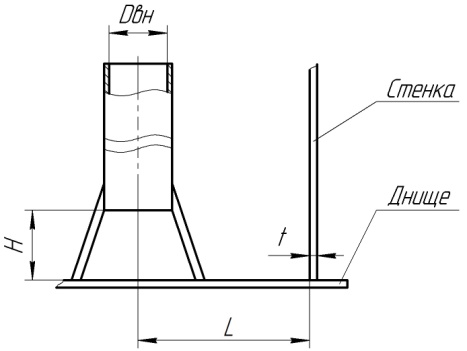 Расстояние от стенки резервуара до оси направляющей трубы L, ммРасстояние от стенки резервуара до оси направляющей трубы L, ммРасстояние от стенки резервуара до оси направляющей трубы L, ммРасстояние от стенки резервуара до оси направляющей трубы L, ммРасстояние от стенки резервуара до оси направляющей трубы L, ммРасстояние от стенки резервуара до оси направляющей трубы L, ммРасстояние от стенки резервуара до оси направляющей трубы L, ммРасстояние от стенки резервуара до оси направляющей трубы L, ммРасстояние от стенки резервуара до оси направляющей трубы L, ммРасстояние от стенки резервуара до оси направляющей трубы L, ммРасстояние от стенки резервуара до оси направляющей трубы L, ммРасстояние от стенки резервуара до оси направляющей трубы L, ммРасстояние от стенки резервуара до оси направляющей трубы L, ммРасстояние от стенки резервуара до оси направляющей трубы L, ммРасстояние от стенки резервуара до оси направляющей трубы L, ммРасстояние от стенки резервуара до оси направляющей трубы L, ммРасстояние от стенки резервуара до оси направляющей трубы L, ммРасстояние от стенки резервуара до оси направляющей трубы L, ммРасстояние от стенки резервуара до оси направляющей трубы L, ммРасстояние от стенки резервуара до оси направляющей трубы L, ммРасстояние от стенки резервуара до оси направляющей трубы L, ммРасстояние от стенки резервуара до оси направляющей трубы L, ммРасстояние от стенки резервуара до оси направляющей трубы L, ммРасстояние от стенки резервуара до оси направляющей трубы L, ммРасстояние от стенки резервуара до оси направляющей трубы L, ммРасстояние от стенки резервуара до оси направляющей трубы L, ммРасстояние от стенки резервуара до оси направляющей трубы L, ммРасстояние от днища резервуара до нижнего среза направляющей трубы H, ммРасстояние от днища резервуара до нижнего среза направляющей трубы H, ммРасстояние от днища резервуара до нижнего среза направляющей трубы H, ммРасстояние от днища резервуара до нижнего среза направляющей трубы H, ммРасстояние от днища резервуара до нижнего среза направляющей трубы H, ммРасстояние от днища резервуара до нижнего среза направляющей трубы H, ммРасстояние от днища резервуара до нижнего среза направляющей трубы H, ммРасстояние от днища резервуара до нижнего среза направляющей трубы H, ммРасстояние от днища резервуара до нижнего среза направляющей трубы H, ммРасстояние от днища резервуара до нижнего среза направляющей трубы H, ммРасстояние от днища резервуара до нижнего среза направляющей трубы H, ммРасстояние от днища резервуара до нижнего среза направляющей трубы H, ммРасстояние от днища резервуара до нижнего среза направляющей трубы H, ммРасстояние от днища резервуара до нижнего среза направляющей трубы H, ммРасстояние от днища резервуара до нижнего среза направляющей трубы H, ммРасстояние от днища резервуара до нижнего среза направляющей трубы H, ммРасстояние от днища резервуара до нижнего среза направляющей трубы H, ммРасстояние от днища резервуара до нижнего среза направляющей трубы H, ммРасстояние от днища резервуара до нижнего среза направляющей трубы H, ммРасстояние от днища резервуара до нижнего среза направляющей трубы H, ммРасстояние от днища резервуара до нижнего среза направляющей трубы H, ммРасстояние от днища резервуара до нижнего среза направляющей трубы H, ммРасстояние от днища резервуара до нижнего среза направляющей трубы H, ммРасстояние от днища резервуара до нижнего среза направляющей трубы H, ммРасстояние от днища резервуара до нижнего среза направляющей трубы H, ммРасстояние от днища резервуара до нижнего среза направляющей трубы H, ммРасстояние от днища резервуара до нижнего среза направляющей трубы H, ммРасстояние от днища резервуара до нижнего среза направляющей трубы H, ммРасстояние от днища резервуара до нижнего среза направляющей трубы H, ммРасстояние от днища резервуара до нижнего среза направляющей трубы H, ммРасстояние от днища резервуара до нижнего среза направляющей трубы H, ммВнутренний диаметр направляющей трубы Dвн, ммВнутренний диаметр направляющей трубы Dвн, ммВнутренний диаметр направляющей трубы Dвн, ммВнутренний диаметр направляющей трубы Dвн, ммВнутренний диаметр направляющей трубы Dвн, ммВнутренний диаметр направляющей трубы Dвн, ммВнутренний диаметр направляющей трубы Dвн, ммВнутренний диаметр направляющей трубы Dвн, ммВнутренний диаметр направляющей трубы Dвн, ммВнутренний диаметр направляющей трубы Dвн, ммВнутренний диаметр направляющей трубы Dвн, ммВнутренний диаметр направляющей трубы Dвн, ммВнутренний диаметр направляющей трубы Dвн, ммВнутренний диаметр направляющей трубы Dвн, ммВнутренний диаметр направляющей трубы Dвн, ммВнутренний диаметр направляющей трубы Dвн, ммВнутренний диаметр направляющей трубы Dвн, ммВнутренний диаметр направляющей трубы Dвн, ммВнутренний диаметр направляющей трубы Dвн, ммВнутренний диаметр направляющей трубы Dвн, ммВнутренний диаметр направляющей трубы Dвн, ммТолщина стенки резервуара в первом поясе t, ммТолщина стенки резервуара в первом поясе t, ммТолщина стенки резервуара в первом поясе t, ммТолщина стенки резервуара в первом поясе t, ммТолщина стенки резервуара в первом поясе t, ммТолщина стенки резервуара в первом поясе t, ммТолщина стенки резервуара в первом поясе t, ммТолщина стенки резервуара в первом поясе t, ммТолщина стенки резервуара в первом поясе t, ммТолщина стенки резервуара в первом поясе t, ммТолщина стенки резервуара в первом поясе t, ммТолщина стенки резервуара в первом поясе t, ммТолщина стенки резервуара в первом поясе t, ммТолщина стенки резервуара в первом поясе t, ммТолщина стенки резервуара в первом поясе t, ммТолщина стенки резервуара в первом поясе t, ммТолщина стенки резервуара в первом поясе t, ммТолщина стенки резервуара в первом поясе t, ммТолщина стенки резервуара в первом поясе t, ммТолщина стенки резервуара в первом поясе t, ммТолщина стенки резервуара в первом поясе t, мм2. Характеристики хранимого продукта2. Характеристики хранимого продукта2. Характеристики хранимого продукта2. Характеристики хранимого продукта2. Характеристики хранимого продукта2. Характеристики хранимого продукта2. Характеристики хранимого продукта2. Характеристики хранимого продукта2. Характеристики хранимого продукта2. Характеристики хранимого продукта2. Характеристики хранимого продукта2. Характеристики хранимого продукта2. Характеристики хранимого продукта2. Характеристики хранимого продукта2. Характеристики хранимого продукта2. Характеристики хранимого продукта2. Характеристики хранимого продукта2. Характеристики хранимого продукта2. Характеристики хранимого продукта2. Характеристики хранимого продукта2. Характеристики хранимого продукта2. Характеристики хранимого продукта2. Характеристики хранимого продукта2. Характеристики хранимого продукта2. Характеристики хранимого продукта2. Характеристики хранимого продукта2. Характеристики хранимого продукта2. Характеристики хранимого продукта2. Характеристики хранимого продукта2. Характеристики хранимого продукта2. Характеристики хранимого продукта2. Характеристики хранимого продукта2. Характеристики хранимого продукта2. Характеристики хранимого продукта2. Характеристики хранимого продукта2. Характеристики хранимого продукта2. Характеристики хранимого продукта2. Характеристики хранимого продукта2. Характеристики хранимого продукта2. Характеристики хранимого продукта2.1. Хранимый продукт2.2. Максимальная температура (оС)2.2. Максимальная температура (оС)2.2. Максимальная температура (оС)2.2. Максимальная температура (оС)2.2. Максимальная температура (оС)2.2. Максимальная температура (оС)2.2. Максимальная температура (оС)2.3. Вязкость продукта (Ст)2.3. Вязкость продукта (Ст)2.3. Вязкость продукта (Ст)2.3. Вязкость продукта (Ст)2.3. Вязкость продукта (Ст)2.3. Вязкость продукта (Ст)2.3. Вязкость продукта (Ст)2.3. Вязкость продукта (Ст)3. Технические требования к заказываемому изделию и комплекту поставки:3. Технические требования к заказываемому изделию и комплекту поставки:3. Технические требования к заказываемому изделию и комплекту поставки:3. Технические требования к заказываемому изделию и комплекту поставки:3. Технические требования к заказываемому изделию и комплекту поставки:3. Технические требования к заказываемому изделию и комплекту поставки:3. Технические требования к заказываемому изделию и комплекту поставки:3. Технические требования к заказываемому изделию и комплекту поставки:3. Технические требования к заказываемому изделию и комплекту поставки:3. Технические требования к заказываемому изделию и комплекту поставки:3. Технические требования к заказываемому изделию и комплекту поставки:3. Технические требования к заказываемому изделию и комплекту поставки:3. Технические требования к заказываемому изделию и комплекту поставки:3. Технические требования к заказываемому изделию и комплекту поставки:3. Технические требования к заказываемому изделию и комплекту поставки:3. Технические требования к заказываемому изделию и комплекту поставки:3. Технические требования к заказываемому изделию и комплекту поставки:3. Технические требования к заказываемому изделию и комплекту поставки:3. Технические требования к заказываемому изделию и комплекту поставки:3. Технические требования к заказываемому изделию и комплекту поставки:3. Технические требования к заказываемому изделию и комплекту поставки:3. Технические требования к заказываемому изделию и комплекту поставки:3. Технические требования к заказываемому изделию и комплекту поставки:3. Технические требования к заказываемому изделию и комплекту поставки:3. Технические требования к заказываемому изделию и комплекту поставки:3. Технические требования к заказываемому изделию и комплекту поставки:3. Технические требования к заказываемому изделию и комплекту поставки:3. Технические требования к заказываемому изделию и комплекту поставки:3. Технические требования к заказываемому изделию и комплекту поставки:3. Технические требования к заказываемому изделию и комплекту поставки:3. Технические требования к заказываемому изделию и комплекту поставки:3. Технические требования к заказываемому изделию и комплекту поставки:3. Технические требования к заказываемому изделию и комплекту поставки:3. Технические требования к заказываемому изделию и комплекту поставки:3. Технические требования к заказываемому изделию и комплекту поставки:3. Технические требования к заказываемому изделию и комплекту поставки:3. Технические требования к заказываемому изделию и комплекту поставки:3. Технические требования к заказываемому изделию и комплекту поставки:3. Технические требования к заказываемому изделию и комплекту поставки:3. Технические требования к заказываемому изделию и комплекту поставки:3.1. Материал труб и арматуры пробоотборника:3.1. Материал труб и арматуры пробоотборника:3.1. Материал труб и арматуры пробоотборника:3.1. Материал труб и арматуры пробоотборника:3.1. Материал труб и арматуры пробоотборника:3.1. Материал труб и арматуры пробоотборника:3.1. Материал труб и арматуры пробоотборника:3.1. Материал труб и арматуры пробоотборника:3.1. Материал труб и арматуры пробоотборника:3.1. Материал труб и арматуры пробоотборника:3.1. Материал труб и арматуры пробоотборника:3.1. Материал труб и арматуры пробоотборника:3.1. Материал труб и арматуры пробоотборника:сталь углеродистаясталь углеродистаясталь углеродистаясталь углеродистаясталь углеродистаясталь углеродистаясталь углеродистаясталь углеродистаясталь углеродистаясталь углеродистаясталь углеродистаясталь углеродистаясталь углеродистаясталь углеродистаясталь углеродистаясталь углеродистаясталь углеродистаясталь углеродистаясталь углеродистаясталь углеродистаясталь углеродистаясталь углеродистаясталь углеродистаясталь углеродистаясталь углеродистаясталь коррозионностойкаясталь коррозионностойкаясталь коррозионностойкаясталь коррозионностойкаясталь коррозионностойкаясталь коррозионностойкаясталь коррозионностойкаясталь коррозионностойкаясталь коррозионностойкаясталь коррозионностойкаясталь коррозионностойкаясталь коррозионностойкаясталь коррозионностойкаясталь коррозионностойкаясталь коррозионностойкаясталь коррозионностойкаясталь коррозионностойкаясталь коррозионностойкаясталь коррозионностойкаясталь коррозионностойкаясталь коррозионностойкаясталь коррозионностойкаясталь коррозионностойкаясталь коррозионностойкаясталь коррозионностойкая3.2. Условный проход труб пробоотборной колонны:3.2. Условный проход труб пробоотборной колонны:3.2. Условный проход труб пробоотборной колонны:3.2. Условный проход труб пробоотборной колонны:3.2. Условный проход труб пробоотборной колонны:3.2. Условный проход труб пробоотборной колонны:3.2. Условный проход труб пробоотборной колонны:3.2. Условный проход труб пробоотборной колонны:3.2. Условный проход труб пробоотборной колонны:3.2. Условный проход труб пробоотборной колонны:3.2. Условный проход труб пробоотборной колонны:3.2. Условный проход труб пробоотборной колонны:3.2. Условный проход труб пробоотборной колонны:3.2. Условный проход труб пробоотборной колонны:3.2. Условный проход труб пробоотборной колонны:стандартный – 15 ммстандартный – 15 ммстандартный – 15 ммстандартный – 15 ммстандартный – 15 ммстандартный – 15 ммстандартный – 15 ммстандартный – 15 ммстандартный – 15 ммстандартный – 15 ммстандартный – 15 ммстандартный – 15 ммстандартный – 15 ммстандартный – 15 ммстандартный – 15 ммстандартный – 15 ммстандартный – 15 ммстандартный – 15 ммстандартный – 15 ммстандартный – 15 ммстандартный – 15 ммстандартный – 15 ммстандартный – 15 ммувеличенный до ______ мм (для вязких нефтепродуктов) увеличенный до ______ мм (для вязких нефтепродуктов) увеличенный до ______ мм (для вязких нефтепродуктов) увеличенный до ______ мм (для вязких нефтепродуктов) увеличенный до ______ мм (для вязких нефтепродуктов) увеличенный до ______ мм (для вязких нефтепродуктов) увеличенный до ______ мм (для вязких нефтепродуктов) увеличенный до ______ мм (для вязких нефтепродуктов) увеличенный до ______ мм (для вязких нефтепродуктов) увеличенный до ______ мм (для вязких нефтепродуктов) увеличенный до ______ мм (для вязких нефтепродуктов) увеличенный до ______ мм (для вязких нефтепродуктов) увеличенный до ______ мм (для вязких нефтепродуктов) увеличенный до ______ мм (для вязких нефтепродуктов) увеличенный до ______ мм (для вязких нефтепродуктов) увеличенный до ______ мм (для вязких нефтепродуктов) увеличенный до ______ мм (для вязких нефтепродуктов) увеличенный до ______ мм (для вязких нефтепродуктов) увеличенный до ______ мм (для вязких нефтепродуктов) увеличенный до ______ мм (для вязких нефтепродуктов) увеличенный до ______ мм (для вязких нефтепродуктов) увеличенный до ______ мм (для вязких нефтепродуктов) увеличенный до ______ мм (для вязких нефтепродуктов) 3.3. Устройство обогрева внешнего блока:3.3. Устройство обогрева внешнего блока:3.3. Устройство обогрева внешнего блока:3.3. Устройство обогрева внешнего блока:3.3. Устройство обогрева внешнего блока:3.3. Устройство обогрева внешнего блока:3.3. Устройство обогрева внешнего блока:3.3. Устройство обогрева внешнего блока:3.3. Устройство обогрева внешнего блока:дададададададададададададададададададададададададададададанетнетнетнетнетнетнетнетнетнетнетнетнетнетнетнетнетнетнетнетнетнетнетнетнетнетнетнетнет3.4. Климатическое исполнение по ГОСТ 15150-69:3.4. Климатическое исполнение по ГОСТ 15150-69:3.4. Климатическое исполнение по ГОСТ 15150-69:3.4. Климатическое исполнение по ГОСТ 15150-69:3.4. Климатическое исполнение по ГОСТ 15150-69:3.4. Климатическое исполнение по ГОСТ 15150-69:3.4. Климатическое исполнение по ГОСТ 15150-69:3.4. Климатическое исполнение по ГОСТ 15150-69:3.4. Климатическое исполнение по ГОСТ 15150-69:3.4. Климатическое исполнение по ГОСТ 15150-69:3.4. Климатическое исполнение по ГОСТ 15150-69:3.4. Климатическое исполнение по ГОСТ 15150-69:3.4. Климатическое исполнение по ГОСТ 15150-69:3.4. Климатическое исполнение по ГОСТ 15150-69:3.4. Климатическое исполнение по ГОСТ 15150-69:3.4. Климатическое исполнение по ГОСТ 15150-69:УУУУУУХЛТТТТТТТТТТТТ3.5. Количество заказываемых изделий (шт.)3.5. Количество заказываемых изделий (шт.)3.5. Количество заказываемых изделий (шт.)3.5. Количество заказываемых изделий (шт.)3.5. Количество заказываемых изделий (шт.)3.5. Количество заказываемых изделий (шт.)3.5. Количество заказываемых изделий (шт.)3.5. Количество заказываемых изделий (шт.)3.5. Количество заказываемых изделий (шт.)3.5. Количество заказываемых изделий (шт.)4. Особые требования:4. Особые требования:4. Особые требования:4. Особые требования:4. Особые требования:4. Особые требования:4. Особые требования:4. Особые требования:4. Особые требования:4. Особые требования:4. Особые требования:4. Особые требования:4. Особые требования:4. Особые требования:4. Особые требования:4. Особые требования:4. Особые требования:4. Особые требования:4. Особые требования:4. Особые требования:4. Особые требования:4. Особые требования:4. Особые требования:4. Особые требования:4. Особые требования:4. Особые требования:4. Особые требования:4. Особые требования:4. Особые требования:4. Особые требования:4. Особые требования:4. Особые требования:4. Особые требования:4. Особые требования:4. Особые требования:4. Особые требования:4. Особые требования:4. Особые требования:4. Особые требования:4. Особые требования:5. Контактная информация:5. Контактная информация:5. Контактная информация:5. Контактная информация:5. Контактная информация:5. Контактная информация:5. Контактная информация:5. Контактная информация:5. Контактная информация:5. Контактная информация:5. Контактная информация:5. Контактная информация:5. Контактная информация:5. Контактная информация:5. Контактная информация:5. Контактная информация:5. Контактная информация:5. Контактная информация:5. Контактная информация:5. Контактная информация:5. Контактная информация:5. Контактная информация:5. Контактная информация:5. Контактная информация:5. Контактная информация:5. Контактная информация:5. Контактная информация:5. Контактная информация:5. Контактная информация:5. Контактная информация:5. Контактная информация:5. Контактная информация:5. Контактная информация:5. Контактная информация:5. Контактная информация:5. Контактная информация:5. Контактная информация:5. Контактная информация:5. Контактная информация:5. Контактная информация:5.1. Наименование организации5.1. Наименование организации5.1. Наименование организации5.1. Наименование организации5.1. Наименование организации5.1. Наименование организации5.2. Объект5.2. Объект5.2. Объект5.2. Объект5.2. Объект5.2. Объект5.3. Контактное лицо5.3. Контактное лицо5.3. Контактное лицо5.3. Контактное лицо5.3. Контактное лицо5.3. Контактное лицо5.4. Телефон для связи5.4. Телефон для связи5.4. Телефон для связи5.4. Телефон для связи5.4. Телефон для связи5.4. Телефон для связи5.5. E-mail5.5. E-mail5.5. E-mail5.5. E-mail5.5. E-mail5.5. E-mail